取得「收當物品日報表處理應用程式.zip」檔案後，解壓縮檔後如下之畫面:〈畫面格式〉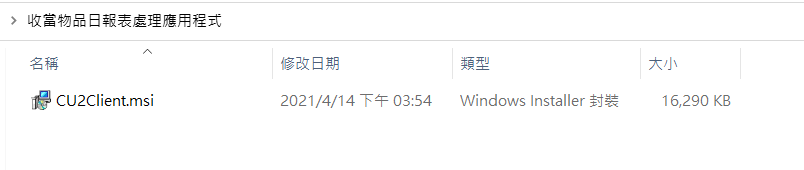 操作說明點選 CU2Client.msi，進入安裝「收當物品日報表處理應用程式」安裝程序。〈畫面格式〉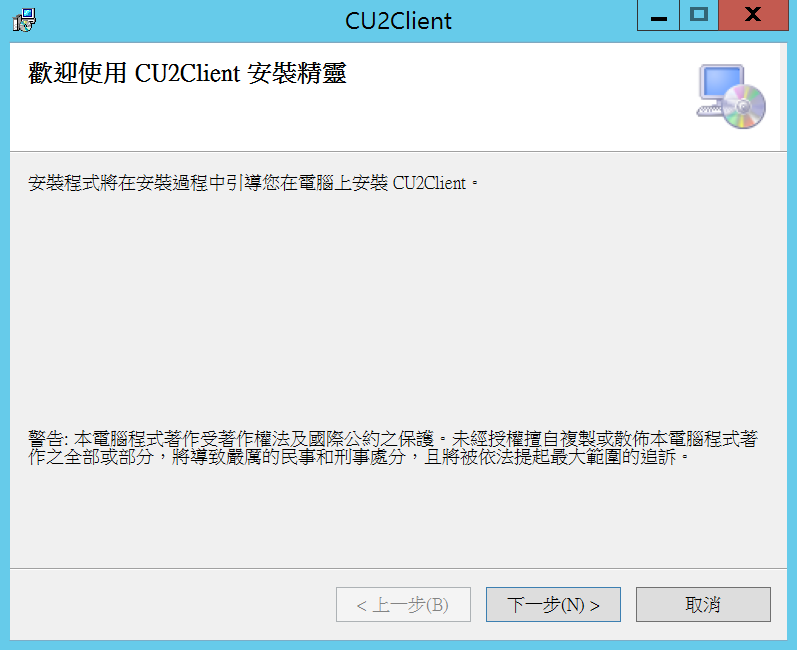 操作說明點選下一步: 繼續安裝。點選取消: 離開安裝程式。點選下一步，進入安裝「收當物品日報表處理應用程式」安裝程序。〈畫面格式〉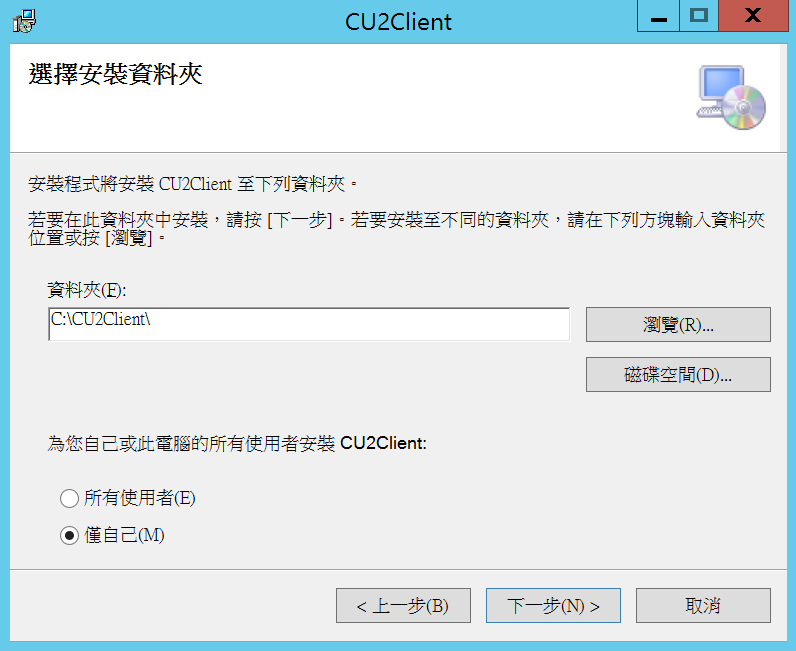 操作說明點選瀏覽: 可更改欲安裝的目錄。點選上一步: 回到上一步驟之畫面。點選下一步: 開始安裝。點選取消: 離開安裝程式。點選下一步，確認安裝畫面。〈畫面格式〉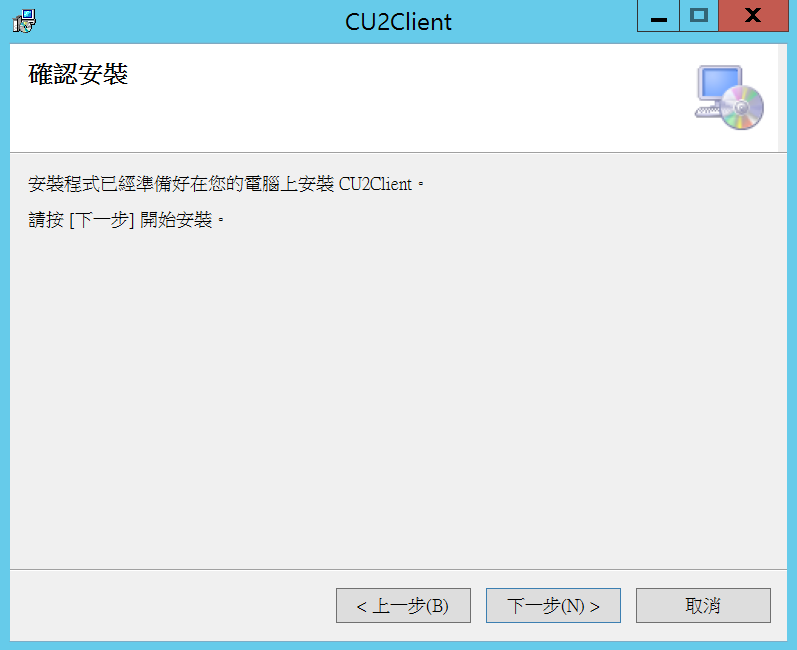 操作說明點選上一步: 回到上一步驟之畫面。點選下一步: 開始安裝。點選取消: 離開安裝程式。點選下一步，進入安裝程序，並完成安裝。〈畫面格式〉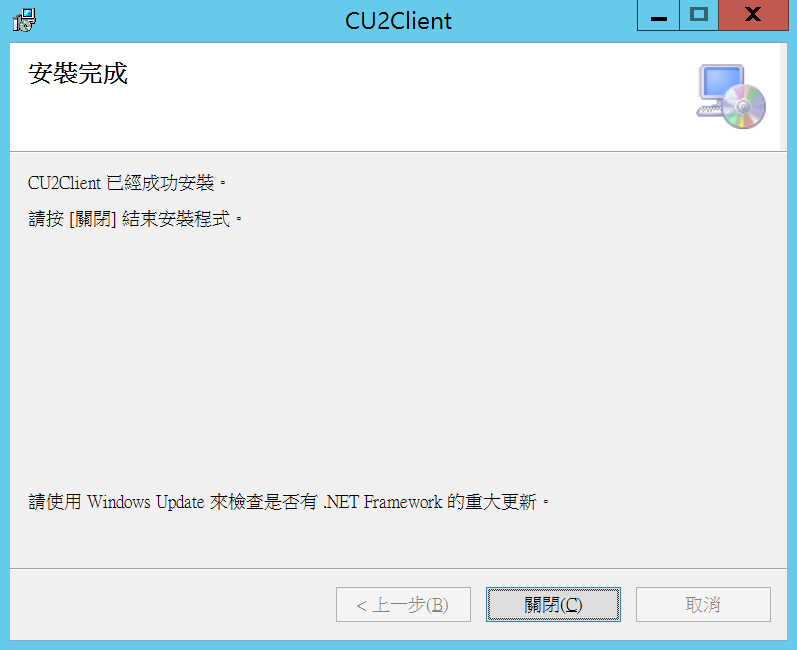         操作說明點選關閉，完成安裝程序。        完成安裝後，桌面上會顯示「收當物品日報表處理應用程式」捷徑圖示。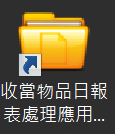 [其他說明]安裝完成後在指定的安裝目錄下會產生四個 .txt 檔。其中Common.txt檔案為「收當物品日報表處理應用程式」中下拉式選單的代碼檔來源，請勿隨意更動。LastTime.txt 檔中紀錄代碼檔的版本，如遇問題，請再配合技術人員指示更改，否則請勿隨意更動。軟體安裝手冊軟體安裝手冊Code:NM109-40201Title:收當物品日報表處理應用程式安裝說明Project ID: 40201 Screen Name:    收當物品日報表處理應用程式安裝畫面  PageNo:      1/4Project ID: 40201 Screen Name:    收當物品日報表處理應用程式安裝畫面  PageNo:      2/4Project ID: 40201 Screen Name:    收當物品日報表處理應用程式安裝畫面  PageNo:      3/4Project ID: 40201 Screen Name:    收當物品日報表處理應用程式安裝畫面  PageNo:      4/4